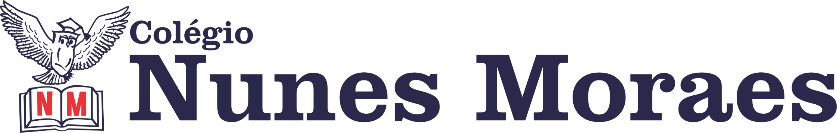 TODO MUNDO PODE DESENVOLVER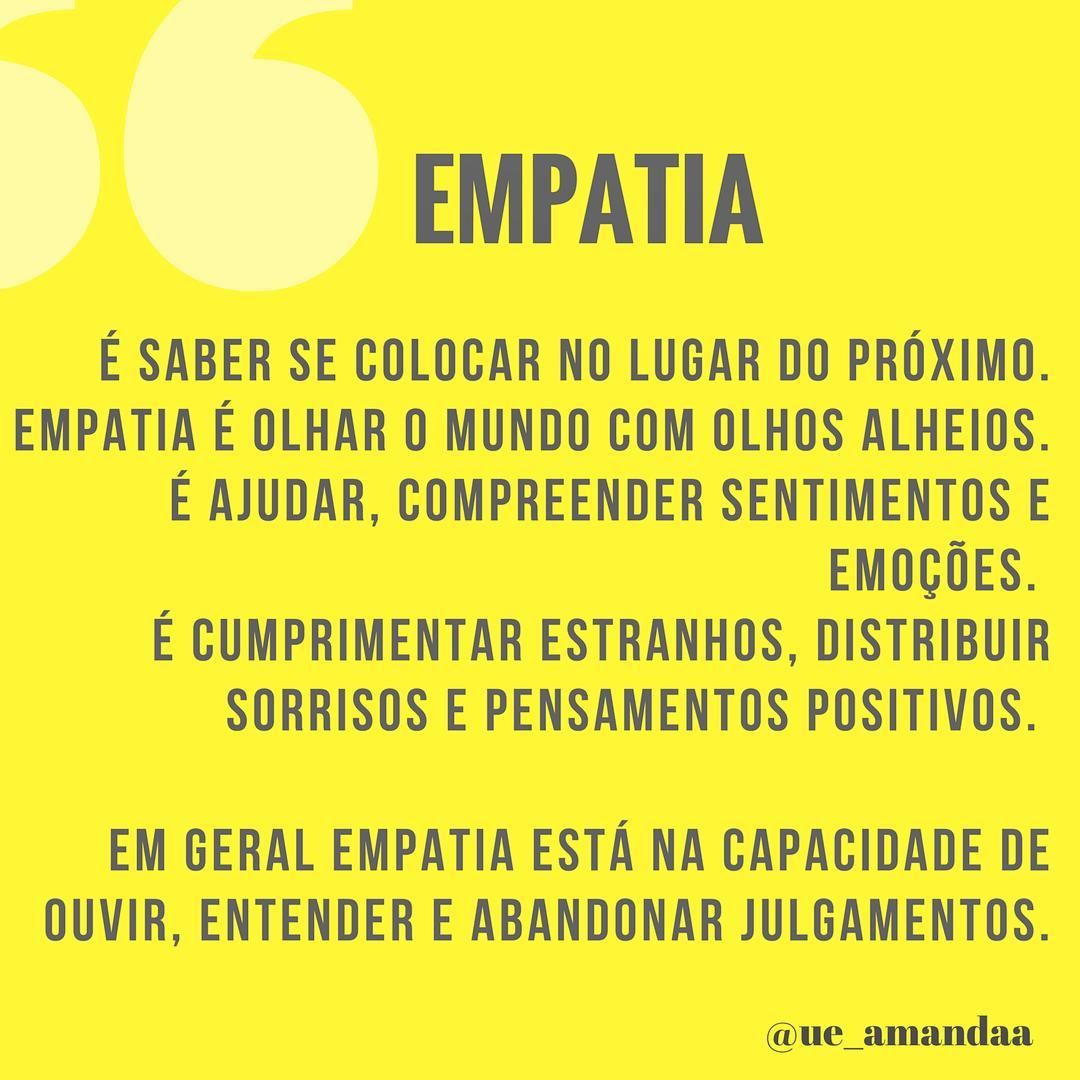 UMA NOVA TARDE DE  AULAS SE INICIA. PARTICIPE!►1ª AULA: 13h -13:55’   -  GRAMÁTICA – PROFESSOR FLADIMIR CASTRO   CAPÍTULO 10 - REGÊNCIA VERBAL (PARTE 2)Passo 1: Acessar nossa reunião pelo Meet.2º ano A: https://meet.google.com/psd-zafb-wxk.2º ano B: https://meet.google.com/coo-sdhv-azv.Obs.: Este é o momento em que devem enviar as atividades de casa.Caso não consiga acessar, comunique-se com a coordenação e assista à videoaula no link abaixo.  Depois realize o passo 2.https://www.youtube.com/watch?v=oziOOkwah2E   (Assista a partir dos 14 minutos.)Passo 02: Atividade de sala, páginas 57 e 58 (questões 1 a 5)*Envie foto da atividade realizada para LUIS COORDENADOR. Escreva a matéria, seu nome e seu número em cada página.Passo 03: Correção da atividade de classe via WhatsApp.►2ª AULA: 13:55’-14:50’   -   INT. TEXTUAL    -   PROFESSORA ALINE LANDIM CAPÍTULO 08- ICONICIDADE LINGUÍSTICA (CONCLUSÃO)   / CAPÍTULO 09- ANÁLISE CRÍTICA DO DISCURSO (CONCLUSÃO)  / CAPÍTULO 10- RELAÇÕES LÓGICO- SEMÂNTICAS  (INTRODUÇÃO)Acesse o link do Google Meet  e realize, junto com a professora, os passos seguintes.Caso não consiga acessar, comunique-se com a coordenação e dê sequência aos passos. Passo 01 -  Correção da tarefa da semana passada. Pág 16 e 17.Se não conseguiu acessar o meet, corrija sua atividade pelo gabarito disponível no portal SAS. Passo 02 - Resolver as questões 1, 2 , 3, 4 e 5 das páginas 18 e 19*Envie foto das atividades resolvidas para LUIS COORDENADOR. Escreva a matéria, seu nome e seu número em cada página.Passo 03 -  Correção da tarefa das páginas 18 e 19.Se não conseguiu acessar o meet, corrija sua atividade pelo gabarito disponível no portal SAS. Passo 04-  Introdução  do capítulo 10  - explicaçãoSe não conseguiu acessar o meet,  baixe a gravação da aula. A professora vai disponibilizar no grupo. OBS.: O link e/ou vídeo das explicações serão disponibilizados no grupo e no sala de reunião►3ª AULA: 14:50’-15:45’   -  REDAÇÃO  –  PROFESSOR FLADIMIR CASTRO   CAPÍTULO 11 -RECURSO DE COESÃO TEXTUAL ( PARTE 2)Passo 1: Acessar nossa reunião pelo Meet.Link: https://meet.google.com/tve-vjav-tvy.Obs.: Este é o momento em que devem enviar as atividades de casa.Caso não consiga acessar, comunique-se com a coordenação e assista à videoaula no link abaixo.  https://www.youtube.com/watch?v=1xU1qmUpfv8&list=PL0MlWarTr_1a7Iui-CvFY-hhNmuXsgRB8&index=78 (Assista a partir dos 13 minutos.)Passo 02: Correção da atividade de casa pelo Meet.Passo 03: Atividade de classe, questões 1 a 3 das páginas 28 e 29.Atividade de casa:  Questões 4 a 7 das páginas 29 e 30.►INTERVALO: 15:45’-16:10’   ►4ª AULA:   16:10’-17:05’ – LITERATURA   -   PROFESSORA JADNA HOLANDA   CAPÍTULO 11  - GERAÇÃO DE 30: FASE DE (RE)CONSTRUÇÃO         PASSOS DAS ATIVIDADES:Passo 01 – Assistir à aula SAS da aula 11 Geração de 30: fase de (re)construção, pelo link: https://youtu.be/u4MrDOVMYuMPasso 02 – Acompanhar aula pelas páginas 68 a 87Passo 03 – Tirar dúvidas.Passo 04 – Resolução, “EM SALA”, página 88 e 89 (Questões 1 a 5)Tarefa de Casa: resolver questões Propostas Cap. 10.►5ª AULA:   17:05’   - 18:00’    – QUÍMICA 2    -  PROFESSOR  RENATO DUARTE     CAPÍTULO 9  – TERMOQUÍMICA – CORREÇÃO ATIVIDADES PROPOSTASPasso 1 – Acessar o link do Google Meet para a aula online. Link disponibilizado no momento da aula.   Caso você não consiga estar online conosco, comunique-se com a coordenação e realize o passo 2.Passo 2 – (COMPLEMENTAR) Assistir ao vídeo SAS TV – Cap. 9 – Termoquímicahttps://sastv.portalsas.com.br/#/channels/1/videos/3311Atividade de Casa – Ler o Cap. 10 – Lei de Hess – Páginas 24 a 29.PARABÉNS PELA PARTICIPAÇÃO. BOM DESCANSO. 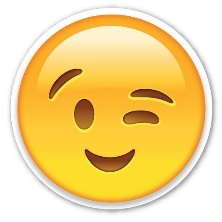 